от 26 октября 2021 года   №  56Вопросы финансов           Зеленогорская сельская администрация Моркинского муниципального района Республики Марий Эл  п о с т а н о в л я е т:Увеличить расходы бюджета Зеленогорского сельского поселения на 2021 год на 6,0 тыс. рублей, по подразделу
0503 «Благоустройство» за счет соответствующего уменьшения по подразделу 0104 "Функционирование Правительства Российской Федерации, высших исполнительных органов государственной власти субъектов Российской Федерации, местных администраций".2. Рекомендовать Финансовому управлению Администрации Моркинского муниципального район подготовить проект решения о внесении изменений в Решение Собрание депутатов Зеленогорского сельского поселения Моркинского муниципального района Республики Марий Эл        «О бюджете Зеленогорского сельского поселения Моркинского муниципального района Республики Марий Эл на  2021 год и плановый период 2022 и 2023 годов».          3. Контроль за исполнением настоящего постановления возложить  на руководителя Финансового управления Администрации Моркинского муниципального района Васильеву А.В.Глава Зеленогорской сельской администрации                                                          Ю.Н. АнтюшинМАРИЙ ЭЛ РЕСПУБЛИКЫСЕМОРКО МУНИЦИПАЛ РАЙОНЫНЗЕЛЕНОГОРСК ЯЛ КУНДЕМАДМИНИСТРАЦИЙЖЕ ПУНЧАЛ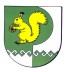 ЗЕЛЕНОГОРСКАЯ СЕЛЬСКАЯ АДМИНИСТРАЦИЯ МОРКИНСКОГО МУНИЦИПАЛЬНОГО РАЙОНА РЕСПУБЛИКИ МАРИЙ ЭЛПОСТАНОВЛЕНИЕ